ООО «СМО ГАРАНТ»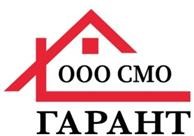 г. Люберцы ул. 65 лет Победы, 1 лит 2Ж8 (495) 532-73-15www.smo-garant.ruКомпания ООО «СМО ГАРАНТ»Мы являемся стабильной и ответственной производственной компанией, предоставляемой свои услуги по производству окон и дверей любой сложности из ПВХ:, REHAU, BauLine 58 и 70, HausMeister 60 и 70 и алюминиевого профиля: PROVEDAL и NewTec. Наша продукция изготавливается из качественных материалов известных производителей фурнитуры: ROTO NT, INTERNIKA и VORNE;	Благодаря высокой организации производства заказы выполняются в кратчайшие сроки. Не ламинированные, стандартные окна будут изготовлены не более чем за 5 раб. дней с момента запуска в производство. Ламинированные изделия от 2 недель (с учетом обязательной выдержки на складе). Нестандартную продукцию – арочные конструкции, входные группы изготавливаем от 2 недель.Стоимость доставки по Москве составляет 2200 рублей до ТТК + 20 км от МКАД Стоимость доставки внутри ТТК 2500 рублей.ГИБКАЯ СИСТЕМА ОПЛАТЫРасчет изделия + подставочный профиль (2-х камерный стеклопакет) : Расчет с учетом скидки !RОТО NT	INTERNIKA VORNE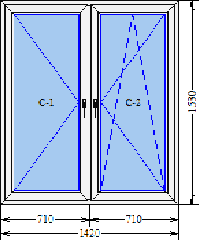 